Supplementary Figure 1. Flowchart for selection of study participants from the Moli-LOCK cohort Study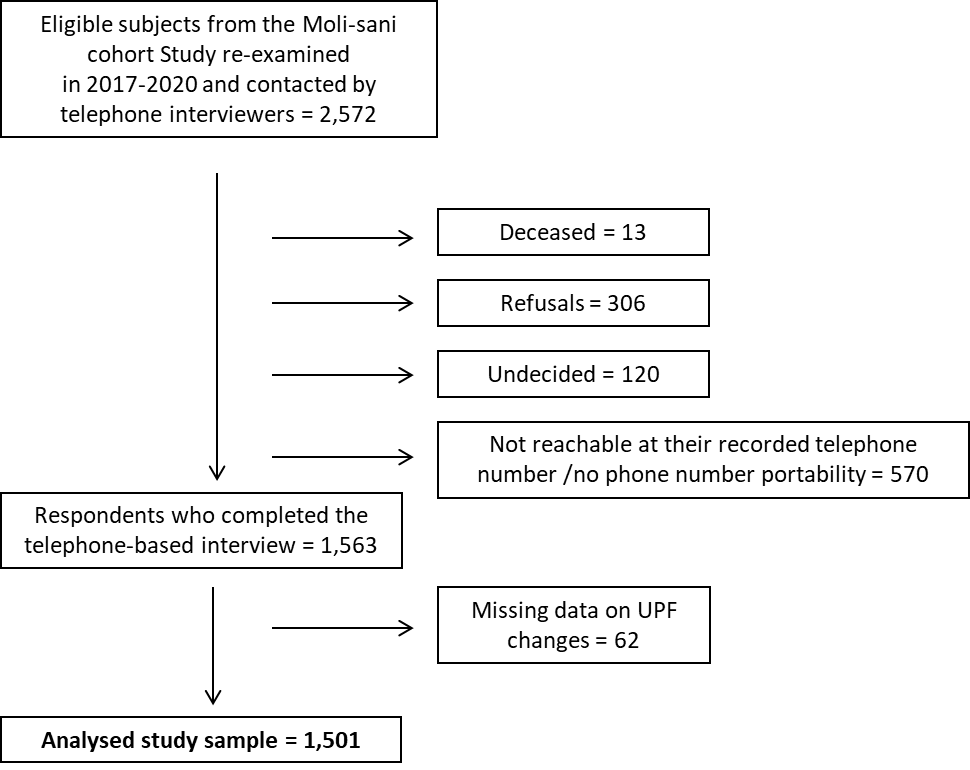 Supplementary Appendix 1.  ALT RISCOVID-19/Moli-LOCK questionnaire Supplementary Table 1. Food items grouping according to the NOVA classificationSupplementary Table 2. Self-rated changes (%) in consumption of ultra-processed food during the COVID-19 outbreak confinement in Italy (March 9 – May 3, 2020) in the ALT RISCOVID-19 and Moli-LOCK study cohorts, Italy 2020All p values for difference between cohorts <0.0001 (adjusted for age and sex).Supplementary Table 3. Association of demographic and socioeconomic factors with self-rated changes in ultra-processed food (UPF) consumption during the Italian lockdown following the COVID-19 pandemic (March 9 – May 3, 2020) in the ALT RISCOVID-19 and Moli-LOCK study cohorts by means of adjusted regression coefficients (β) with 95% confidence interval (95%CI), Italy 2020*Numbers do not add up to 100% due to missing data.1Multivariable-adjusted linear regression including age and sex.2 Multivariable-adjusted linear regression including age, sex, geographical area (not in the Moli-LOCK cohort), living area, educational level, household income, marital status, number of cohabitants, occupational class. Supplementary Table 4. Association of lockdown-induced factors with self-reported changes in ultra-processed food (UPF) consumption during the Italian lockdown following the COVID-19 pandemic (March 9 – May 3, 2020) in the ALT RISCOVID-19 and Moli-LOCK study cohorts by means of adjusted regression coefficients (β) with 95% confidence interval (95%CI), Italy 2020 *Numbers do not add up to 100% due to missing data. 1Multivariable-adjusted linear regression including age, sex, geographical area, number of cohabitants, occupational class. 2Multivariable-adjusted linear regression including age, sex, living area, household income, marital status, occupational class. Supplementary Table 5. Association of diet-related behaviours with self-rated changes in ultra-processed food (UPF) consumption during the Italian lockdown following the COVID-19 pandemic (March 9 – May 3, 2020) in the ALT RISCOVID-19 and Moli-LOCK study cohorts by means of adjusted regression coefficients (β) with 95% confidence interval (95%CI), Italy 2020*Numbers do not add up to 100% due to missing data. 1Multivariable-adjusted linear regression including age, sex, geographical area, number of cohabitants, occupational class. 2Multivariable-adjusted linear regression including age, sex, living area, household income, marital status, occupational class. Moli-LOCK Study InvestigatorsPrincipal Investigator: Licia Iacoviello1,2Research team: Licia Iacoviello (chairperson)1,2, Marialaura Bonaccio1, Americo Bonanni1, Francesca Bracone1, Chiara Cerletti1, Simona Costanzo1, Giovanni de Gaetano1, Maria Benedetta Donati1, Simona Esposito1, Alessandro Gialluisi1, Mariarosaria Persichillo1, Emilia Ruggiero1.Data management: Simona Costanzo1, Marco Olivieri4.Data Analysis: Marialaura Bonaccio1, Simona Costanzo1, Augusto Di Castelnuovo3, Alessandro Gialluisi1, Emilia Ruggiero1. Interviewers (telephone): Mariarosaria Persichillo (coordinator) 1, Francesca Bracone1, Francesca De Lucia4, Alessandro Del Giudice, Cristiana Mignogna2, Teresa Panzera1, Jonathan Squillante. 1 Department of Epidemiology and Prevention, IRCCS Neuromed, Pozzilli, Italy2 Department of Medicine and Surgery, University of Insubria, Varese-Como, Italy3 Mediterranea, Cardiocentro, Napoli, Italy4 Associazione Cuore-Sano ONLUS, Campobasso, Italy QuestionsAnswersPersonal information Birth yearBirth yearGender  Female/Male/Other EthnicityEurope Asia North AmericaSouth/Central AmericaAfricaOceaniaOtherRefused/I do not knowPlace of residence ZIP code or city nameSocioeconomic factors Educational levelNonePrimary school Lower secondary school Upper secondaryUniversity degreePostgraduate, Master’s degree, DoctorateRefused/I do not knowType of employment contractFull-time employed Part-time employedSelf-employedStudentRetiree UnemployedCitizen’s incomeUnemployment benefitsHousewifeDisability benefitsOtherRefused/I do not knowMain employment in the lifetimeArmed forces occupationsManagers ProfessionalsTechnicians and associate professionalsClerical support workersService and sales workersSkilled agricultural, forestry and fishery workersCraft and related trades workersPlant and machine operators and assemblersElementary occupationsRefused/I do not knowAre you a healthcare professional?No, I’m notGP (general practitioner)Hospital-based general physicianClinical physicianNurseVolunteer EMTIntermediate care technicianPharmacistOtherRefused/I do not knowHousehold income in 2019 (EUR/y)≤10.000		>10.000≤25.000>25.000≤40.000>40.000≤60.000>60.000≤100.000	>100.000                                      Refused/I do not knowHousing tenureRent1 dwelling ownership > 1 dwelling ownership Refused/I do not knowNumber of rooms in the house (bathrooms and additional rooms excluded)1		2		3		> 3		Refused/I do not knowNumber of people living in the house (excluding respondent)None		1		2		more than 2		Refused/I do not knowMarital statusUnmarried 	Married/in couple	Divorced/separated	Widower	Refused/I do not knowPlace of living City centre > 200.000 inhabitantsCity suburb > 200.000 inhabitantsCity centre < 200.000 inhabitants		City outskirts < 200.000 inhabitantsCity < 50.000 inhabitantsSmall city/village < 10.000 inhabitantsRural area		Refused/I do not knowThe road traffic where you live isHigh		Moderate		Low		Refused/I do not knowDo you live with someone older than 65 y?Yes/No/Refused/I do not knowDo you live with someone younger than 12 y?Yes/No/Refused/I do not knowDo you live with a disabled person?Yes/No/Refused/I do not knowHealth information Have you been diagnosed with some of these diseases immediately before Phase 1 of lockdown? (multiple choice)Lung diseaseHearth diseaseIschemic/haemorrhagic stroke Hypertension DiabetesKidney diseaseImmune system diseaseCancer Liver diseaseDepression AnxietyParkinson’s diseaseAlzheimer’s disease or dementiaMultiple sclerosisNoneRefused/I do not knowAre you disabled?Yes/No/Refused/I do not knowDid you regularly take some of these drugs immediately before Phase 1 of lockdown? (multiple choice)Aspirin Hearth disease drugsBlood pressure medicationsCholesterol medicationsDiabetes drugsAnti-cancer drugsCorticosteroidsThyroid medicationsAnti-inflammatory drugsAnxiolyticsAntidepressants  ImmunomodulatorsNoneRefused/I do not knowDid you get flu vaccination last autumn (2019)?Yes/No/Refused/I do not knowDid you get anti pneumococcal vaccine last autumn (2019)?Yes/No/Refused/I do not knowCOVID-19From February 1 till now, did you get in touch with someone who contracted COVID-19 disease or was identified as positive by tests?No, I did not	Yes, in the workplace	Yes, not in the workplace	Refused/I do not knowAre you worried about getting infected by COVID-19?Not at all	A little bit	Quite enough		ExtremelyAre you worried your relatives could get be infected by COVID-19?Not at all	A little bit	Quite enough		ExtremelySince February 1 till now, did you have any of these symptoms? (multiple choice)Temperature higher than 37,5 °C for 3 consecutive daysCoughSore throat/fluHeadacheMuscle/bone/joint painLoss of taste (ageusia)/loss of smellRespiratory distressGastrointestinal symptoms (diarrhoea, nausea, vomit)Conjunctivitis PneumoniaNoneRefused/I do not knowDid you have a swab test for COVID-19?No, I did notYes, it tested positiveYes, it tested negativeYes, it tested unclearRefused/I do not knowDid you repeat the swab test?No, I did notYes, it tested positiveYes, it tested negativeYes, it tested unclearRefused/I do not knowDid you have a serology test for COVID-19?No, I did notYes, it resulted positiveYes, it resulted negativeYes, it resulted unclearRefused/I do not knowWere you diagnosed with COVID-19?No, I was not Yes, I was treated at homeYes, I was treated at the hospitalYes, I was admitted into intensive care unitYes, I was intubatedRefused/I do not knowIf you got infected by COVID-19, have you had any of the following persistent neurological symptoms even after been declared healed? (multiple choice)Loss of tasteLoss of smellHearing lossTremors or movement disordersSeizuresNoneRefused/I do not know	Impact of lockdown on daily lifeWhat about your working activity during Phase 1 (March 9 to May 3, 2020)?I went to work as usualI worked in smart working at homeI suspended my workI reduced my workI was out of work (dismissal)Refused/I do not knowWhat about your working activity after Phase 1?I work in my workplace as usualI am doing smart working at homeI suspended my workI reduced my workI was out of work (dismissal)Refused/I do not knowDid your family have income support measures during Phase 1? (multiple choice)Unemployment benefit600 € bonusBaby-sitting bonusParental leave bonusNoneOtherRefused/I do not knowHow much did the monthly household income was reduced during Phase 1?No reduction		<10%		10-20%		21-30%31-50%			51-70%		>70%		Refused/I do not knowHave you been diagnosed with any of the following diseases during Phase 1? (multiple choice)Lung diseaseHearth diseaseIschemic/ haemorrhagic stroke Hypertension DiabetesKidney diseaseImmune system diseaseCancerLiver diseaseDepression AnxietyParkinson’s diseaseAlzheimer’s disease or dementiaMultiple sclerosisNoneRefused/I do not knowDid you give up medical checks or tests during Phase1?No, I did notYes, I gave upYes, my medical check has been cancelled/delayedRefused/I do not knowDid you quit taking any of the following drugs during Phase 1? (multiple choice)Aspirin Hearth disease drugsBlood pressure medicationsCholesterol medicationsDiabetes drugsAnti-cancer drugsCorticosteroidsThyroid medicationsAnti-inflammatory drugsAnxiolyticsAntidepressants  ImmunomodulatorsNoneRefused/I do not knowDuring Phase 1 did you start using (multiple choice)Sleeping pillsAnxiolyticsAntidepressantsNoneRefused/I do not knowWhen did you use to wear the face mask during Phase 1?Never usedOnly to go out for a walk/ play sportsOnly to access the stores Each time I went out Every time, even at homeRefused/I do not knowWhen do you use to wear the face mask after Phase 1?Never Only to go out for a walk/ play sportsOnly to access the stores Each time I go out Every time, even at homeRefused/I do not knowLifestyles Did you smoke before Phase 1?I did not use to smoke/I have never smokedI was a former smokerI used to smoke less than 10 cigarettes per dayI used to smoke between 10 to 20 cigarettes per dayI used to smoke more than 20 cigarettes per dayRefused/I do not knowHow did you change your smoking habit during Phase 1? I smoked as beforeI smoked more than beforeI smoked less than beforeI started smokingI quitted smokingRefused/I do not knowHow was your physical activity before Phase 1?Never had or practiced less than 30 min per weekBetween 30 min and 2 hours and 30 per weekMore than 2 hours and 30 per weekRefused/I do not knowYour physical activity during Phase 1 wasIncreased Decreased UnchangedRefused/I do not knowHow many times per week did you go out during Phase 1?NeverOnce a week2-3 times a week4-5 times a week6 or more times a weekRefused/I do not knowDid you get public transport during Phase 1?Not at allYes, 1 to 3 times per weekYes, 4 to 6 times per weekYes, 7 or more times per weekRefused/I do not knowSources of information During Phase 1 you followed general newsLess than usualMore than usualAs usualRefused/I do not know Were you interested in specific news about COVID-19?Not at allA little bitQuite enoughExtremelyRefused/I do not knowHow did you find out news during Phase 1? (multiple choice)TelevisionRadioNewspapersTelevision, radio or newspapers websitesGovernment websitesSocial networksFriendsGPRefused/I do not knowWho did you trust the most about COVID-19 emergency?Scientists	Doctors		Journalists	Political authoritiesNews on social networks	Friends 		Refused/I do not knowYou think that during Phase 1 news has beenSubstantially reliableConfusingToo conflicting with each otherManipulated for economic or political interestsRefused/I do not knowDiet-related factorsDuring Phase 1 lockdown:Your body weight Increased/Decreased/Unchanged/Refused/I do not knowTake-away food consumption Increased/Decreased/Unchanged/Refused/I do not knowTime spent on homefood preparation (e.g. bread, desserts, pasta, pizza) iIncreased/Decreased/Unchanged/Refused/I do not knowThe number of meals per day (including snacks) Increased/Decreased/Unchanged/Refused/I do not knowFood supplements (e.g. vitamins) Increased/Decreased/Unchanged/Refused/I do not knowWater consumption Increased/Decreased/Unchanged/Refused/I do not knowFood budget Increased/Decreased/Unchanged/Refused/I do not knowFood shopping in short supply chainIncreased/Decreased/Unchanged/Refused/I do not knowFood shopping in long supply chainIncreased/Decreased/Unchanged/Refused/I do not knowOrganic food consumption Increased/Decreased/Unchanged/Refused/I do not knowLocal food consumption Increased/Decreased/Unchanged/Refused/I do not knowPre-prepared meals consumption Increased/Decreased/Unchanged/Refused/I do not knowLong shelf life food consumption Increased/Decreased/Unchanged/Refused/I do not knowDiet Fresh fruitIncreased/Decreased/Unchanged/Refused/I do not knowNuts and seedsIncreased/Decreased/Unchanged/Refused/I do not knowFruit juices/nectars (with added sugars)Increased/Decreased/Unchanged/Refused/I do not knowFresh vegetablesIncreased/Decreased/Unchanged/Refused/I do not knowPackaged vegetablesIncreased/Decreased/Unchanged/Refused/I do not knowReady-to-heat vegetablesIncreased/Decreased/Unchanged/Refused/I do not knowFresh/dried legumesIncreased/Decreased/Unchanged/Refused/I do not knowCanned legumesIncreased/Decreased/Unchanged/Refused/I do not knowCereals (bread, pasta, rice, couscous)Increased/Decreased/Unchanged/Refused/I do not knowWholegrain cereals (bread, pasta, rice, couscous)Increased/Decreased/Unchanged/Refused/I do not knowBreakfasts cereals and barsIncreased/Decreased/Unchanged/Refused/I do not knowPackaged bread Increased/Decreased/Unchanged/Refused/I do not knowBread alternatives (crackers, taralli, breadsticks, frisella, rusks)Increased/Decreased/Unchanged/Refused/I do not knowBiscuitsIncreased/Decreased/Unchanged/Refused/I do not knowPotatoesIncreased/Decreased/Unchanged/Refused/I do not knowReady-to-heat chips and potato croquettesIncreased/Decreased/Unchanged/Refused/I do not knowPizza/focacciaIncreased/Decreased/Unchanged/Refused/I do not knowFresh/frozen fish(no added ingredients)Increased/Decreased/Unchanged/Refused/I do not knowDried, smoked or salted fish (e.g. stock fish, smoked salmon)Increased/Decreased/Unchanged/Refused/I do not knowCanned fishIncreased/Decreased/Unchanged/Refused/I do not knowFish sticks nuggets (with added ingredients)Increased/Decreased/Unchanged/Refused/I do not knowRed meat Increased/Decreased/Unchanged/Refused/I do not knowWhite meat (chicken, turkey, rabbit) Increased/Decreased/Unchanged/Refused/I do not knowSalted, dried, cured, or smoked meats Increased/Decreased/Unchanged/Refused/I do not knowReconstituted meat productsIncreased/Decreased/Unchanged/Refused/I do not knowMilk/plain yoghurt Increased/Decreased/Unchanged/Refused/I do not knowFruit yoghurtIncreased/Decreased/Unchanged/Refused/I do not knowSoft cheese (e.g. mozzarella)Increased/Decreased/Unchanged/Refused/I do not knowHard cheese (e.g. pecorino)Increased/Decreased/Unchanged/Refused/I do not knowEggsIncreased/Decreased/Unchanged/Refused/I do not knowOlive oilIncreased/Decreased/Unchanged/Refused/I do not knowButter, margarine, sour creamIncreased/Decreased/Unchanged/Refused/I do not knowWine/beer/alcoholic beverages Increased/Decreased/Unchanged/Refused/I do not knowSoft drinks(e.g. cold tea, cola, chinotto, orange soda, soda water)Increased/Decreased/Unchanged/Refused/I do not knowCoffeeIncreased/Decreased/Unchanged/Refused/I do not knowSweet packaged snacksIncreased/Decreased/Unchanged/Refused/I do not knowSavoury packaged snacksIncreased/Decreased/Unchanged/Refused/I do not knowCroissants/pastries/brioche Increased/Decreased/Unchanged/Refused/I do not knowChocolateIncreased/Decreased/Unchanged/Refused/I do not knowInstant sauces (e.g. Pesto)Increased/Decreased/Unchanged/Refused/I do not knowPlant-based cheese substitutes (e.g. Tofu)Increased/Decreased/Unchanged/Refused/I do not knowPlant-based meat substitutes (e.g. veggie burger)Increased/Decreased/Unchanged/Refused/I do not knowPsychological aspects Patient’s Health Questionnaire (PHQ-9)During the Phase 1 lockdown, how often have you been bothered by the following?Little interest or pleasure in doing things?never, several days, more than half the days, nearly every dayFeeling down, depressed, or hopeless?never, several days, more than half the days, nearly every dayTrouble falling or staying asleep, or sleeping too much?never, several days, more than half the days, nearly every dayFeeling tired or having little energy?never, several days, more than half the days, nearly every dayPoor appetite or overeating?never, several days, more than half the days, nearly every dayFeeling bad about yourself - or that you are a failure or have let yourself or your family down?never, several days, more than half the days, nearly every dayTrouble concentrating on things, such as reading the newspaper or watching television?never, several days, more than half the days, nearly every dayMoving or speaking so slowly that other people could have noticed?Or the opposite - being so fidgety or restless that you have been moving around a lot more than usual?never, several days, more than half the days, nearly every dayThoughts that you would be better off dead, or of hurting yourself in some way?never, several days, more than half the days, nearly every dayGeneralized Anxiety Disorder 7-Item Scale (GAD-7)During Phase 1, how often did each of the following bother you?Feeling nervous, anxious, or on edgenot at all, several days, more than half the days, nearly every dayNot being able to stop or control worryingnot at all, several days, more than half the days, nearly every dayWorrying too much about different thingsnot at all, several days, more than half the days, nearly every dayTrouble relaxingnot at all, several days, more than half the days, nearly every dayBeing so restless that it's hard to sit stillnot at all, several days, more than half the days, nearly every dayBecoming easily annoyed or irritablenot at all, several days, more than half the days, nearly every dayFeeling afraid as if something awful might happennot at all, several days, more than half the days, nearly every daySocial support During PHASE 1, how much did you count on the support / help of these people?Family members or other relativesnever, sometimes, often, all the timeFriends / acquaintances / neighboursnever, sometimes, often, all the timeOther people free of charge (e.g. volunteers from associations)never, sometimes, often, all the timeOther paid persons (e.g. caregiver, housekeeper)never, sometimes, often, all the timeProfessionals (e.g. psychologists, doctors)never, sometimes, often, all the timeDuring PHASE 1, did you feel you were supporting / helping someone?Not at all, a little, moderately, much, very much Perceived Stress Scale 4 (PSS-4)During Phase 1, how often Have you felt that you were unable to control the important things in your life?never, almost never, sometimes, fairly often, very oftenHave you felt confident about your ability to handle your personal problems?never, almost never, sometimes, fairly often, very oftenHave you felt that things were going your way?never, almost never, sometimes, fairly often, very oftenHave you felt difficulties were piling up so high that you could not overcome them?never, almost never, sometimes, fairly often, very oftenScreening Questionnaire for Disaster Mental Health (SQD)Have you experienced any of the symptoms listed below in relation to the COVID-19 pandemic IN THE LAST MONTH?Have you noticed any changes in your appetite? Yes, NoDo you feel that you are easily tired and / or tired all the time? Yes, NoDo you have trouble falling asleep or sleeping through the night? Yes, NoDo you have nightmares about the event? Yes, NoDo you feel depressed? Yes, NoDo you feel irritable? Yes, NoDo you feel that you are hypersensitive to small noises or tremors? Yes, NoDo you avoid places, people, topics related to the event? Yes, NoDo you think about the event when you do not want to? Yes, NoDo you have trouble enjoying things you used to enjoy? Yes, NoDo you get upset when something reminds you of the event? Yes, NoDo you notice that you are making an effort to try not to think about the event, or are trying to forget it?Yes, No‘Hut syndrome’How much you feel worried by the fact that you are gradually returning to your habits and therefore being able to leave the house (not only for food supply)? not at all, slightly, moderately, enough, a lotHow much you feel worried by the fact that your family is gradually returning to its habits and therefore being able to leave the house (not just for food supply)?not at all, slightly, moderately, enough, a lotWhat worries you most about returning to workPublic transport,  meeting colleagues, meeting the public/customers, share common areas for lunch/coffee break,  share toilets, I don't have to go back to work/work from home, I'm not worried, don't know/don't want to answerCompared to the period before the lockdown PHASE 1, now you feel:More comfortable at home, more comfortable away from home, as usualGroup 1. Unprocessed or minimally processed foods Fresh fruit, nuts, fresh vegetables, dried legumes, cereals (e.g. pasta, bread, rice), fresh fish, red meat, poultry, egg, potatoes, milk and plain yogurt, coffee.Groups 2 and 3. Culinary ingredients and processed foods Olive oil, butter/lard/sour cream, wine/beer, salted/dried/ cured or smoked fish, canned fish, canned legumes, soft cheese, hard cheese, salted, cured, or smoked meats.Group 4. Ultra-processed foods Fruit drinks, packaged bread, bread alternatives, breakfast cereals and cereals bars, biscuits, ready-to-heat potatoes and potato croquettes, pizza, ready-to-heat vegetables, fish nuggets, reconstituted meat products, fruit yogurts, soft drinks, sweet packaged snacks, savoury packaged snacks, croissants, chocolate, instant sauces, plant-based cheese substitutes, plant-based meat substitutes. ALT RISCOVID-19 (n=1,491; 49.8%)ALT RISCOVID-19 (n=1,491; 49.8%)ALT RISCOVID-19 (n=1,491; 49.8%)ALT RISCOVID-19 (n=1,491; 49.8%)Moli-LOCK Study  (n=1,501; 50.2%)Moli-LOCK Study  (n=1,501; 50.2%)Moli-LOCK Study  (n=1,501; 50.2%)Moli-LOCK Study  (n=1,501; 50.2%)Food items Unchanged (%)Increased (%)Decreased (%)Overall percentreduction (%)Unchanged (%)Increased (%)Decreased (%)Overall percent reduction (%)Pizza 49.038.812.126.769.423.67.016.6Chocolate 59.827.812.515.387.99.52.66.9Biscuits 70.419.110.58.681.316.91.915.0Fruit yogurt 76.213.99.94.097.91.70.41.3Bread substitutes 66.818.414.83.693.85.21.04.2Sweet packaged snacks63.617.219.2-2.089.83.96.3-2.4Breakfast cereals, cereal bars80.98.210.9-2.799.30.30.30.0Savoury packaged snacks66.814.219.0-4.893.20.86.0-5.2Ready-to-heat potatoes and potato croquettes68.512.918.6-5.797.90.81.3-0.5Packaged bread 64.614.221.3-7.198.11.30.60.7Fruit drinks (e.g. nectars)77.07.815.2-7.498.80.600.600.0Reconstituted meat products72.28.519.3-10.895.51.53.0-1.5Fish nuggets and sticks 74.97.018.1-11.198.11.20.70.5Croissants 66.910.622.5-11.992.21.95.9-4.0Ready-to-heat vegetables 69.68.322.1-13.897.51.70.800.9Soft drinks 67.49.123.5-14.498.40.51.1-0.6Instant sauces 71.66.222.3-16.199.20.20.6-0.4Plant-based meat substitutes 77.52.420.2-17.899.70.10.2-0.1Plant-based cheese substitutes (e.g. tofu)77.71.620.7-19.199.70.10.2-0.1ALT RISCOVID-19 (n=1,491)ALT RISCOVID-19 (n=1,491)ALT RISCOVID-19 (n=1,491)ALT RISCOVID-19 (n=1,491)ALT RISCOVID-19 (n=1,491)Moli-LOCK Study (n=1,501)Moli-LOCK Study (n=1,501)Moli-LOCK Study (n=1,501)Moli-LOCK Study (n=1,501)%UPF score (mean, SD)β (95%CI)1β (95%CI)2%%UPF score (mean, SD)β (95%CI)1β (95%CI)2Age groups (y)18-3929.7-0.36 (5.21)Ref.Ref. -----40-5538.2-0.77 (5.83)-0.39 (-1.07, 0.28)-0.68 (-1.45, 0.09)-----56-6520.2-1.21 (5.34)-0.87 (-1.67, -0.08)-1.26 (-2.18, -0.34)-----66-759.9-1.86 (5.25)-1.73 (-2.75, -0.71)-2.21 (-3.37, -1.05)----->752.0-2.00 (4.66)-2.18 (-4.24, -0.11)-2.76 (-4.89, -0.64)-----Age groups (y)49-55----9.29.20.46 (2.24)Ref.Ref.56-65----28.628.60.49 (1.69)0.01 (-0.29, 0.31)-0.06 (-0.36, 0.25)66-70----22.922.90.29 (1.58)-0.16 (-0.47, 0.14)-0.22 (-0.54, 0.11)>70----39.439.40.15 (1.18)-0.29 (-0.58, -0.01)-0.34 (-0.69, -0.02)Sex Women 63.2-1.29 (5.83)Ref.Ref.56.156.10.42 (1.68)Ref.Ref.Men 36.8-0.15 (4.78)1.29 (0.71, 1.88)1.15 (0.56, 1.75)43.943.90.17 (1.36)-0.22 (-0.38, -0.06)-0.25 (-0.43,-0.07)Geographical areas*Northern 34.7-0.09 (4.88)Ref.Ref. 0.000.00---Central 13.3-0.56 (5.49)-0.33 (-1.22, 0.56)-0.33 (-1.23, 0.57)0.10.1---Southern and Islands48.7-1.53 (5.89)-1.48 (-2.09, -0.87)-1.26 (-1.93, -0.60)99.999.9---Living area>200,000 inhabitants22.7-0.46 (4.96)Ref.Ref. -----<200,000 inhabitants23.7-0.52 (4.90)-0.12 (-0.93, 0.69)0.28 (-0.56, 1.12)-----<50,000 inhabitants 24.1-0.86 (5.42)-0.51 (-1.31, 0.30)0.07  (-0.80, 0.93)-----Villages/rural areas29.4-1.47 (6.30)-1.15 (-1.92, -0.37)-0.36 (-1.21, 0.50)-----Living area----Urban ----84.584.50.34 (1.60)Ref.Ref. Villages/rural areas ----15.515.50.16 (0.10)-0.20 (-0.42, 0.01)-0.22 (-0.44, 0.004)Educational level Up to lower secondary4.0-2.17 (6.48)Ref.Ref. 32.832.80.21 (1.33)Ref.Ref.Upper secondary 26.1-1.04 (5.84)1.06 (-0.43, 2.56)0.66 (-0.86, 2.19)46.446.40.41 (1.52)0.18 (-0.002, 0.36)0.14 (-0.08, 0.35)Postgraduate 69.9-0.73 (5.29)1.39 (-0.04, 2.83)0.57 (-0.99, 2.13)20.820.80.25 (1.91)0.01 (-0.22, 0.23)-0.13 (-0.44, 0.18)Household income (EUR/year)≤10,000 4.8-1.35 (6.01)Ref.Ref. 5.35.30.43 (1.02)Ref.Ref.>10,000≤25,00022.3-1.52 (6.30)0.05 (-1.35, 1.45)-0.32 (-1.73, 1.09)32.532.50.25 (1.63)-0.17 (-0.54, 0.20)-0.27 (-0.65, 0.11)>25,000≤40,00022.0-0.62 (5.61)1.10 (-0.31, 2.50)0.50 (-0.93, 1.93)36.636.60.19 (1.61)-0.22 (-0.59, 0.14)-0.44 (-0.84, -0.03)>40,000≤60,00014.1-0.48 (4.96)1.28 (-0.21, 2.77)0.44 (-1.09, 1.98)11.211.20.39 (1.63)-0.01 (-0.42, 0.41)-0.22 (-0.68, 0.25)>60,00019.7-0.29 (4.57)1.51 (0.05, 2.96)0.53 (-1.01, 2.06)2.92.90.68 (1.16)0.24 (-0.33, 0.81)0.08 (-0.53, 0.69)Unknown 17.1-1.20 (5.39)0.48 (-0.95, 1.92)-0.03 (-1.49, 1.42)11.511.50.62 (1.33)0.14 (-0.27, 0.55)-0.004 (-0.44, 0.43)Marital statusMarried/in couple63.4-0.77 (5.35)Ref.Ref. 82.882.80.34 (1.51)Ref.Ref.Unmarried27.3-0.87 (5.63)-0.54 (-1.25, 0.18)-0.06 (-0.85, 0.73)3.93.9-0.17 (2.42)-0.59 (-1.00, -0.18)-0.62 (-1.08, -0.16)Divorced 7.2-1.14 (6.13)-0.11 (-1.20, 0.99)0.10 (-1.04, 1.24)3.53.50.40 (1.86)0.01 (-0.42, 0.44)-0.05 (-0.50, 0.40)Widower2.1-2.84 (5.45)-1.24 (-3.22, 0.75)-0.79 (-2.80, 1.21)9.89.80.23 (1.31)-0.07 (-0.35, 0.21)-0.09 (-0.45, 0.28)Number of cohabitants None10.8-1.70 (6.23)Ref.Ref. 10.410.40.14 (1.44)Ref.Ref.1 28.7-0.73 (5.06)1.00 (0.01, 1.99)0.95 (-0.14, 2.03)48.348.30.23 (1.45)0.12 (-0.15, 0.39)-0.03 (-0.39, 0.35)224.7-0.48 (5.25)1.01 (-0.01, 2.02)1.14 (0.02, 2.26)22.422.40.53 (1.56)0.37 (0.07, 0.67)0.21 (-0.19, 0.62)>235.8-0.99 (5.72)0.45 (-0.52, 1.42)0.58 (-0.54, 1.70)18.918.90.33 (1.81)0.10 (-0.22, 0.43)-0.10 (-0.53, 0.33)Occupational class Professional/managerial  59.8-0.68 (5.17)Ref.Ref. 27.327.30.34 (1.54)Ref.Ref.Skilled non-manual 22.3-0.74 (5.71)-0.01 (-0.68, 0.70)0.08 (-0.68, 0.83)39.439.40.37 (1.64)0.02 (-0.18, 0.21)-0.05 (-0.27, 0.17)Skilled manual3.1-1.22 (4.53)-0.92 (-2.54, 0.70)-0.29 (-2.04, 1.45)6.86.80.19 (1.34)-0.07 (-0.41, 0.27)-0.10 (-0.49, 0.29)Partly skilled/unskilled1.8-0.74 (7.52)-0.53 (-2.62, 1.56)0.07 (-2.06, 2.19)10.510.50.00 (1.55)-0.32 (-0.60, -0.03)-0.37 (-0.70, -0.04)Unemployed/unclassified 13.0-1.90 (6.30)-1.35 (-2.21, -0.49)-0.92 (-1.84, 0.01)16.016.00.37 (1.40)-0.09 (-0.35, 0.16)-0.20 (-0.51, 0.11)ALT RISCOVID-19 (n=1,491)ALT RISCOVID-19 (n=1,491)ALT RISCOVID-19 (n=1,491)Moli-LOCK Study (n=1,501)Moli-LOCK Study (n=1,501)Moli-LOCK Study (n=1,501)%UPF score (mean, SD)β (95%CI) 1%UPF score (mean, SD)β (95%CI) 2Work type during lockdown*Usual working24.7-0.61 (5.12)Ref. 6.30.22 (1.63)Ref. Home working34.4-0.64 (5.39)0.04 (-0.69, 0.78)12.50.53 (2.22)0.26 (-0.13, 0.64)Work interruption 12.6-1.63 (6.36)-0.68 (-1.67, 0.32)5.90.40 (1.68)0.18 (-0.27, 0.62)Work reduction 8.2-0.49 (5.92)0.08 (-1.04, 1.19)1.11.37 (1.63)1.31 (0.49, 2.13)Job loss1.70.12 (5.93)1.02 (-1.22, 3.26)0.3-0.25 (1.89)-0.15 (-1.70, 1.40)Retired/housewife13.8-1.77 (5.16)-0.12 (-1.29, 1.04)71.20.25 (1.39)0.21 (-0.16, 0.57)Income support No 65.7-0.89 (0.17)Ref.85.90.28 (1.55)Ref.Yes 34.3-0.82 (0.24)-0.54 (-1.14, 0.06)14.10.49 (1.54)0.08 (-0.16, 0.32)Income reduction*No51.4-0.58 (5.00)Ref. 83.90.29 (1.55)Ref.Yes 38.5-1.02 (5.98)0.02 (-0.59, 0.62)13.10.47 (1.54)0.06 (-0.19, 0.32)Sport activity during lockdown*Unchanged  28.5-0.45 (4.89)Ref.34.50.18 (1.12)Ref.Increased 16.8-1.38 (5.11)-0.98 (-1.82, -0.13)1.7-0.48 (1.94)-0.59 (-1.21, 0.03)Decreased 53.5-0.92 (5.86)-0.41 (-1.05, 0.23)45.70.36 (1.66)0.14 (-0.04, 0.32)Physical activity during lockdown *Unchanged 85.6-0.92 (5.41)Ref.94.60.29 (1.56)Ref.Increased 7.8-0.16 (5.70)0.91 (-0.12, 1.94)2.80.74 (1.25)0.28 (-0.20, 0.76)Decreased 6.6-0.99 (6.25)0.08 (-1.04, 1.20)2.60.51 (1.55)0.23 (-0.26, 0.72)Diagnosis of chronic diseases during lockdown*No91.8-0.89 (5.47)Ref.98.50.32 (1.55)Ref.Yes7.2-0.25 (5.63)1.02 (-0.04, 2.09)1.3-0.30 (1.42)-0.70 (-1.38, -0.02)Drug use during lockdown*No93.5-0.86 (5.44)Ref.98.70.31 (1.56)Ref.Yes5.6-1.08 (6.51)-0.01 (-1.21, 1.19)1.30.31 (0.75)0.05 (-0.64, 0.75)ALT RISCOVID-19 (n=1,491)ALT RISCOVID-19 (n=1,491)ALT RISCOVID-19 (n=1,491)Moli-LOCK Study (n=1,501)Moli-LOCK Study (n=1,501)Moli-LOCK Study (n=1,501)%UPF score (mean, SD)β (95%CI) 1%UPF score (mean, SD)β (95%CI)2Body weight Unchanged  47.5-1.46 (4.93)Ref.52.60.12 (1.38)Ref.Increased 39.30.53 (5.56)1.93 (1.34, 2.51)36.00.78 (1.58)0.60 (0.43, 0.77)Decreased 11.9-2.98 (6.13)-1.61 (-2.49, -0.74)10.9-0.27 (1.84)-0.41 (-0.67, -0.16)Take away foodUnchanged58.6-0.79 (5.12)Ref.93.10.28 (1.54)Ref.Increased19.40.40 (5.79)0.63 (-0.09, 1.36)3.90.81 (1.48)0.45 (0.05, 0.86)Reduced21.0-2.03 (5.71)-1.43 (-2.13, -0.72)2.30.77 (1.88)0.37 (-0.15, 0.89)Time spent on homefood preparationUnchanged42.4-1.01 (5.15)Ref.55.8-0.11 (1.48)Ref.Increased54.5-0.70 (5.67)0.29 (-0.29, 0.86)42.80.88 (1.45)0.96 (0.80, 1.11)Reduced2.0-1.67 (6.73)-0.64 (-2.63, 1.34)1.2-0.89 (1.78)-0.80 (-1.49,-0.11)Number of daily mealsUnchanged74.0-1.45 (5.10)Ref.85.40.18 (1.42)Ref.Increased22.91.22 (6.08)2.83 (2.18, 3.49)12.31.39 (1.77)1.12 (0.89, 1.35)Reduced2.9-2.39 (6.15)-1.02 (-2.64, 0.60)1.9- 1.00 (2.37)-1.25 (-1.81,-0.69)Food supplements useUnchanged83.7-0.80 (5.32)Ref.97.40.29 (1.54)Ref.Increased11.9-1.57 (5.74)-0.35 (-1.20, 0.50)1.61.17 (1.83)0.73 (0.10, 1.36)Reduced2.1-1.35 (8.29)-0.53 (-2.46, 1.40)0.40.83 (1.72)0.13 (-1.11, 1.37)Water intakeUnchanged68.2-0.86 (4.97)Ref.90.90.28 (1.52)Ref.Increased27.2-0.83 (6.51)0.003 (-0.63, 0.64)7.30.45 (1.84)0.11 (-0.19, 0.42)Reduced4.2-1.21 (6.36)-0.46 (-1.86, 0.94)1.31.15 (1.50)0.66 (-0.03, 1.34)Food budgetUnchanged45.7-1.27 (4.96)Ref.65.60.16 (1.51)Ref.Increased43.0-0.19 (5.72)0.82 (0.22, 1.43)17.90.70 (1.63)0.48 (0.27, 0.69)Reduced10.3-1.84 (6.43)-0.33 (-1.28, 0.62)15.50.43 (1.53)0.24 (0.02, 0.46)Short food supply chainUnchanged44.1-0.84 (5.00)Ref.68.00.19 (1.56)Ref.Increased44.1-0.92 (5.77)0.08 (-0.52, 0.67)22.30.61 (1.46)0.41 (0.22, 0.60)Reduced10.9-0.57 (6.12)0.16 (-0.77, 1.09)8.30.52 (1.48)0.32 (0.03, 0.61)Long food supply chainUnchanged42.7-0.92 (4.69)Ref.66.70.19 (1.50)Ref.Increased27.4-0.18 (6.15)0.59 (-0.08, 1.27)8.10.57 (1.69)0.40 (0.11, 0.69)Reduced29.2-1.42 (5.82)-0.18 (-0.85, 0.49)23.70.59 (1.54)0.40 (0.21, 0.59)Organic foodUnchanged85.2-0.64 (5.22)Ref.97.50.29 (1.55)Ref.Increased9.3- 2.01 (7.08)-1.35 (-2.30, -0.41)1.10.81 (1.22)0.45 (-0.32, 1.21)Reduced2.8-2.71 (6.05)-2.16 (-3.84, -0.48)0.41.67 (0.82)1.29 (0.06, 2.54)Local foodUnchanged71.2-0.57 (5.21)Ref.86.50.22 (1.48)Ref.Increased22.1-1.69 (6.04)-0.98 (-1.65, -0.31)7.40.70 (1.22)0.51 (0.21, 0.81)Reduced4.8-1.12 (6.23)-0.36 (-1.65, 0.93)5.21.04 (2.52)0.68 (0.33, 1.04)Pre-prepared mealsUnchanged64.50.03 (4.45)Ref.95.50.28 (1.53)Ref.Increased7.42.35 (5.50)2.05 (1.06, 3.04)2.91.37 (1.91)0.98 (0.51, 1.45)Reduced22.5- 4.36 (6.44)-4.34 (-4.97, -3.71)0.70.09 (1.37)-0.36 (-1.27, 0.55)Long shelf life foodUnchanged67.1- 0.49 (4.61)Ref.91.00.26 (1.41)Ref.Increased20.30.96 (5.80)1.41 (0.76, 2.06)7.30.98 (2.54)0.59 (0.29, 0.90)Reduced11.5-6.09 (6.30)-5.54 (-6.37, -4.72)0.9-0.07 (2.61)-0.64 (-1.45, 0.17)